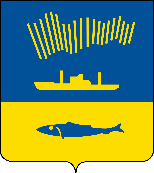 АДМИНИСТРАЦИЯ ГОРОДА МУРМАНСКАП О С Т А Н О В Л Е Н И Е 29.02.2024                                                                                                        № 834В соответствии с Федеральным законом от 06.10.2003 № 131-ФЗ                    «Об общих принципах организации местного самоуправления в Российской Федерации», постановлением Правительства Мурманской области                            от 13.11.2020 № 795-ПП «О государственной программе Мурманской области «Комфортное жилье и городская среда», Уставом муниципального образования городской округ город-герой Мурманск, постановлением администрации города Мурманска от 14.11.2022 № 3532 «Об утверждении муниципальной программы города Мурманска «Жилищная политика»                           на 2023 - 2028 годы» п о с т а н о в л я ю: 1. Внести в приложение к постановлению администрации города Мурманска от 21.06.2023 № 2283 «Об утверждении списка молодых семей,               в которых возраст одного из супругов либо одного родителя в неполной семье достиг 36 лет, не включенных в список молодых семей – претендентов на получение социальных выплат в 2024 году и подлежащих исключению из числа участников мероприятия в 2024 году» (в ред. постановления                              от 25.01.2024 № 271) следующие изменения:Пункт 8 изложить в новой редакции согласно приложению                          к настоящему постановлению.Пункт 20 исключить, изменив последующую нумерацию.1.3. В строке «Итого, тыс. руб.» число «38 575,062» заменить числом          «37 668,598», число «19 287,531» заменить числом «18 834,299».2. Отделу информационно-технического обеспечения и защиты информации администрации города Мурманска (Кузьмин А.Н.) разместить настоящее постановление без приложения на официальном сайте администрации города Мурманска в сети Интернет.3. Контроль за выполнением настоящего постановления возложить на заместителя главы администрации города Мурманска Синякаева Р.Р.Временно исполняющий полномочия главы администрации города Мурманска                                Л.М. Левченко